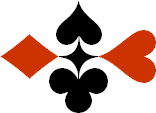 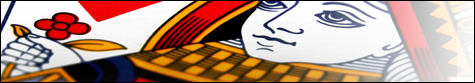 Serie 06 boekje 09 - West opent Zwakke 2Bied beide handen - Antwoorden © Bridge Office Auteur: Thijs Op het Roodt

U bent altijd West en uw partner is Oost.
Indien niet anders vermeld passen Noord en Zuid.
Is het spelnummer rood dan bent u kwetsbaar.Biedsysteem toegepast bij de antwoorden
5542
Zwakke 2Stayman 4 kaart hoog, Jacoby hoge en lage kleurenPreëmptief  3 en 4 niveauBlackwood (0 of 3  - 1 of 4)
Heren gestroomlijndNa het eerste boekje vonden de cursisten dit zo leuk, dat ik maar de stoute schoenen heb aangetrokken en meerdere van deze boekjes ben gaan schrijven.

Het enthousiasme van de cursisten heeft mij doen besluiten om deze boekjes gratis aan iedereen die ze wil hebben, beschikbaar te stellen.

Ik heb bewust in eerste instantie geen antwoorden bij de boekjes gemaakt. Maar op veler verzoek toch met antwoorden.Ik zou het waarderen, wanneer u mijn copyright zou laten staan.

Mocht u aan of opmerkingen hebben, laat het mij dan weten.Ik wens u veel plezier met deze boekjes.
1♠9Noord

West     OostZuid♠VB73VB73♥AHV653Noord

West     OostZuid♥BB♦974Noord

West     OostZuid♦AB1065AB1065♣876Noord

West     OostZuid♣1042104299999
Bieding West

Bieding West
Bieding Oost
Bieding Oost
Bieding Oost
121PasPasMet deze ♥, maakt west bijna zeker 5 ♥ slagen. En wanneer de ♥ zich gedragen zelfs 6 slagen. West opent met 2♥. Oost heeft 1 ♦ slag en 1 ♥ slag. Hij past.2♠AH8743Noord

West     OostZuid♠V952V952♥B2Noord

West     OostZuid♥44♦H54Noord

West     OostZuid♦V96V96♣102Noord

West     OostZuid♣VB854VB8541111777
Bieding West

Bieding West
Bieding Oost
Bieding Oost
Bieding Oost
121PasPasIk denk dat west 5 ♠ slagen maakt en misschien ♦ heer als zesde slag. Prima 2♠ opening van west. Oost zijn bijdrage zijn 2 ♠ slagen en daarom past hij.3♠HV8743Noord

West     OostZuid♠10951095♥V83Noord

West     OostZuid♥AB64AB64♦3Noord

West     OostZuid♦4242♣ VB4Noord

West     OostZuid♣AH86AH861010121212
Bieding West

Bieding West
Bieding Oost
Bieding Oost
Bieding Oost
1Pas1West telt 4 ♠ slagen. En ook wanneer hij 5 ♠ slagen telt heeft hij te weinig om met 2♠ te openen.4♠32Noord

West     OostZuid♠A976A976♥HB10976Noord

West     OostZuid♥V852V852♦A7Noord

West     OostZuid♦55♣V76Noord

West     OostZuid♣HB104HB1041010101010
Bieding West

Bieding West
Bieding Oost
Bieding Oost
Bieding Oost
121442Pas2West heeft 5 ♥ slagen en 1 ♦ slag. Eigenlijk net niet. Maar soms moet je wat. Oost gaat zijn slagen tellen. 1 slag in de ♠. 2 slagen in ♥ en 1 ½ in de ♣. 6 slagen in west en 4 ½ in oost is voldoende voor oost om de manche, 4♥  te bieden.5♠A6Noord

West     OostZuid♠H1095H1095♥AB10532Noord

West     OostZuid♥99♦B3Noord

West     OostZuid♦AH8AH8♣B108Noord

West     OostZuid♣AH764AH7641111171717
Bieding West

Bieding West
Bieding Oost
Bieding Oost
Bieding Oost
1213 SA3 SA2Pas2West telt 4 ½ ♥ slagen en 1 ♠ slag. Dat is voldoende voor een 2♥ opening. En nu oost. Die brengt 4 ½ slag mee. West heeft er minimaal 5, dus samen 9 ½ slag. Met zijn singelton ♥ biedt oost 3 Sans Atout. 6♠H84Noord

West     OostZuid♠AV7AV7♥AV10643Noord

West     OostZuid♥HB95HB95♦8Noord

West     OostZuid♦22♣V94Noord

West     OostZuid♣A10763A107631111141414
Bieding West

Bieding West
Bieding Oost
Bieding Oost
Bieding Oost
121442Pas2West gaat van 5 ½ ♥ slag en een ½ ♠ slag uit en opent daarom met 2♥. Oost brengt 1 ½ ♠ slag 2 ♥ slagen en 1 ♣ slag mee. Samen met de minimaal 6 slagen west is dat voldoende voor een manche. Oost biedt 4♥. 7♠H976Noord

West     OostZuid♠A3A3♥-Noord

West     OostZuid♥AVB8AVB8♦AVB1032Noord

West     OostZuid♦6565♣764Noord

West     OostZuid♣HB1053HB10531010151515
Bieding West

Bieding West
Bieding Oost
Bieding Oost
Bieding Oost
1Pas15 ♦ slagen en een ½ ♠ slag zijn niet voldoende om kwetsbaar 2 ♦ te openen. West past.8♠A3Noord

West     OostZuid♠V642V642♥VB7542Noord

West     OostZuid♥88♦A87Noord

West     OostZuid♦HV654HV654♣64Noord

West     OostZuid♣9329321111777
Bieding West

Bieding West
Bieding Oost
Bieding Oost
Bieding Oost
121PasPasEen beetje vertrouwen moet je toch hebben. West maakt 4 ♥ slagen, 1 ♠ slag en 1 ♦ slag. Genoeg voor 2♥. Oost heeft maar 1 slag in ♦ en past.9♠VB10973Noord

West     OostZuid♠854854♥65Noord

West     OostZuid♥HV42HV42♦H52Noord

West     OostZuid♦BB♣HBNoord

West     OostZuid♣A10976A109761010101010
Bieding West

Bieding West
Bieding Oost
Bieding Oost
Bieding Oost
1Pas1Voor west zijn dit 4 ♠ slagen, een ½ ♦ slag en ½ ♣ slag. Te weinig om zwakke 2♠, kwetsbaar te openen.10♠A3Noord

West     OostZuid♠972972♥96Noord

West     OostZuid♥A104A104♦HB10964Noord

West     OostZuid♦A87A87♣H53Noord

West     OostZuid♣A986A9861111121212
Bieding West

Bieding West
Bieding Oost
Bieding Oost
Bieding Oost
1213 SA3 SA2Pas2West telt 4 ½ ♦ slag, 1 ♠ slag en een halve ♣ slag. Bij elkaar 6. Daarom opent west met 2♦. En nu oost. Hij weet dat west 6 slagen maakt. Hij heeft 3azen waaronder ♦ aas. Hierdoor weet hij zeker dat west nooit alleen 6 ♦ slagen heeft. Hij moet nog iets erbij hebben en daarom biedt oost 3 Sans Atout. Vind het mooi beredeneert door oost.